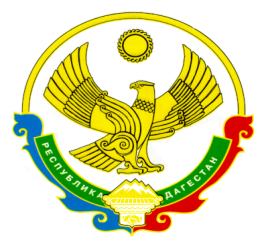 МИНИСТЕРСТВО ОБРАЗОВАНИЯ И НАУКИРЕСПУБЛИКИ ДАГЕСТАНГосударственное казенное общеобразовательное учреждение Республики Дагестан «Ибрагимотарская средняя общеобразовательная школа Тляратинского района»адрес: 3688428, РД, Тляратинский район, п/о Ибрагимотар,с.Ибрагимотартел./факс 8-928-567-80-83 ИНН 0532140714  КПП  053201001  e-mail: ibragimot@mail.ru________________________________________________________________________________Выписка из приказа  ПРИКАЗ16.06.2020											№ 21«Об отчислении и выдаче аттестатов по итогам 9-го и 11  классов»   В соответствии с п. 1 части 1 ст. 61 ФЗ от 29.12.2012 № 273 Порядком заполнения, учета и выдачи аттестатов об основном общем образовании, утвержденным приказом Минобрнауки от 14.02.20ё14 № 115, решением педагогического совета ГКОУ РД «Ибрагимотарская  СОШ  Тляратинского района » (протокол № 8 от 15.06.2020)ПРИКАЗЫВАЮ:Считать завершившими обучение по образовательным программам основного общего образования обучающихся 9 и  по образовательным программам среднего общего образования обучающихся 11 классов по списку согласно приложению №1 Выдать аттестаты об основном общем и приложения к ним обучающимся 9 класса в количестве 11(11 учащимся) и аттестаты о среднем общем и приложения к ним 11 классов в количестве  5(5 учащимся) в срок до 15.06.2020Директор школы                                 Омарова З.М Приложение 1 к приказу № 21
                                                                                                                                     от 16.06.2020						Список обучающихся 9 классаДиректор школы                                 Омарова З.МПриложение 2 к приказу № 21                                                                                                                                     от 16.06.2020
Список обучающихся  11 классаДиректор школы                                 Омарова З.МФ. И. О. обучающегосяКласс1Абдулаев Абдула Алиевич92Абдулкадиров Шахбан  Магомедович93Алиев Сулейман  Исмаилович94Джамалудинов Аслан Хайбулаевич95Камаева Патимат Рашидовна96Кадирова Заира Абдунасировна97Кудавасов Шарип Алиасхабович98Мусагаджиев Магомед Бегович99Насрудинов Абдурахим Расулович910Рамазанова Мусалай  Магомедовна911Чакалова Жавгарат Багадуровна9Ф. И. О. обучающегосяКласс1Абдуразаков  Магомед  Османович112Дибирова  Патимат Абдулбасировна113Магомедова  Асият  Гусейновна114Шапиев  Хайбула  Шапиевич115Тупицин Тимур Джарулаевич11Директор школы                                 Омарова З.МГрафик выдачи аттестатов